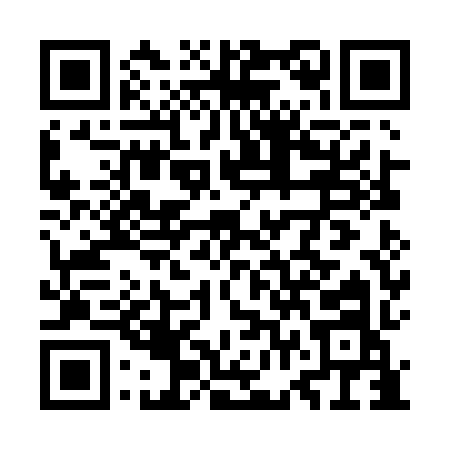 Prayer times for Gyeongsan, South KoreaWed 1 May 2024 - Fri 31 May 2024High Latitude Method: NonePrayer Calculation Method: Muslim World LeagueAsar Calculation Method: ShafiPrayer times provided by https://www.salahtimes.comDateDayFajrSunriseDhuhrAsrMaghribIsha1Wed3:585:3312:224:077:128:412Thu3:565:3212:224:077:138:433Fri3:555:3112:224:087:148:444Sat3:535:3012:224:087:148:455Sun3:525:2912:224:087:158:466Mon3:515:2812:224:087:168:477Tue3:495:2712:224:087:178:488Wed3:485:2612:224:087:188:509Thu3:475:2512:224:087:198:5110Fri3:455:2412:214:087:198:5211Sat3:445:2312:214:097:208:5312Sun3:435:2212:214:097:218:5413Mon3:425:2112:214:097:228:5514Tue3:405:2012:214:097:238:5715Wed3:395:2012:214:097:248:5816Thu3:385:1912:214:097:248:5917Fri3:375:1812:214:097:259:0018Sat3:365:1712:224:107:269:0119Sun3:355:1712:224:107:279:0220Mon3:345:1612:224:107:289:0321Tue3:335:1512:224:107:289:0422Wed3:325:1512:224:107:299:0523Thu3:315:1412:224:107:309:0724Fri3:305:1412:224:117:309:0825Sat3:295:1312:224:117:319:0926Sun3:285:1312:224:117:329:1027Mon3:275:1212:224:117:339:1128Tue3:275:1212:224:117:339:1229Wed3:265:1112:234:117:349:1330Thu3:255:1112:234:127:359:1331Fri3:255:1112:234:127:359:14